Cidadania - Um por todos, todos por um!   Ninguém vive dentro de um casulo, não é? Pode reparar que você está sempre cercado de pessoas: seu pai, sua mãe, sua professora, seus amigos.   É que nós vivemos numa sociedade. Cada um tem uma função: uns são médicos, donas de casa, advogados, guardas de trânsito, veterinários e para que todo mundo se entenda, as pessoas não podem fazer o que bem entendem. Existem leis que garantem os direitos. O direito de ser livre, trabalhar, comer, ir à escola, cuidar da saúde, descansar, votar para presidente, se divertir e muitos outros estão na Declaração Universal dos Direitos Humanos e na Declaração dos Direitos das Criança.   Não importa a idade, o grupo social ou a região, todos têm seus direitos.   Isso faz parte do que se chama cidadania. Mas cidadania não é feita só de direitos. Existem deveres também.   É como uma rua de mão dupla. Para que você tenha os seus direitos respeitados, é preciso respeitar os direitos dos outros. Não dá para pensar só no seu bem-estar. Cada um precisa fazer a sua parte pelo bem de todos.   Isso é ser cidadão. Quando respeita as pessoas que são diferentes de você, ajuda os mais necessitados, não desperdiça água, obedecem às placas e aos sinais, joga o lixo no lixo, você está cumprindo seus deveres.   Cidadania tem tudo a ver com solidariedade e respeito. É por isso que o lema dos três mosqueteiros é tão legal para explicar tudo: Um por todos e todos por um.Vamos agora assistir um vídeo  (Amizade é...)Amizade é... apoiar e estar ao lado do outro nas conquistas, derrotas, momentos divertidos, tristes ou desagradáveis...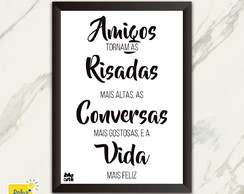 Amizade nem sempre é pensar do mesmo jeito!
c. Amizade é como ter um/a irmão/ã que não mora na mesma casa.
d. Amizade é compartilhar momentos, segredos e emoções.
e. Amizade é contar com alguém sempre que precisar!
f. Amizade é... ter algo em comum! É não ter nada em comum!Escolha uma das definições de amizade e faça um cartaz. 